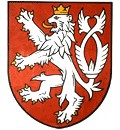 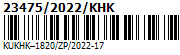 	Krajský úřad Královéhradeckého krajeVÁŠ DOPIS ZN.:  ZE DNE:NAŠE ZNAČKA (č. j.): KUKHK-1820/ZP/2022-17 VYŘIZUJE: RNDr. Tomáš NosekODBOR | ODDĚLENÍ: odbor životního prostředí a zemědělství | oddělení ochrany přírody a krajinyLINKA | MOBIL: 727 949 537E-MAIL: tnosek@kr-kralovehradecky.czDATUM:04.03.2022Počet listů: 1Počet příloh: 1/listů:  Počet svazků: 0 Sp. znak, sk. režim: 246.3 A/10VEŘEJNÁ VYHLÁŠKAKrajský úřad Královéhradeckého kraje, odbor životního prostředí a zemědělství, se sídlem Pivovarské náměstí 1245, 500 03 Hradec Králové (dále jen krajský úřad) jako orgán ochrany přírody věcně a místně příslušný podle ust. § 29 odst. 1 a § 67 odst. 1 písm. g) zákona 
č. 129/2000 Sb., o krajích (krajské zřízení), ve znění pozdějších předpisů, a dále dle ust. § 75 odst. 1 písm. d) a ust. § 77a odst. 5 písm. o) zákona č. 114/1992 Sb., o ochraně přírody 
a krajiny, ve znění pozdějších předpisů (dále jen ZOPK), v souladu s § 25 a § 172 odst. 1 zákona č. 500/2004 Sb., správní řád, ve znění pozdějších předpisů (dále jen správní řád), tímtozveřejňujenávrh opatření obecné povahy, kterým se povoluje výjimka ze zákazu škodlivě zasahovat do přirozeného vývoje zvláště chráněného živočicha zařazeného 
do kategorie silně ohrožených druhů - bobra evropského (Castor fiber) 
na území Královéhradeckého kraje mimo území Chráněné krajinné oblasti (CHKO) Broumovsko, Orlické hory, Český ráj a Krkonošského národního parku (KRNAP) 
a mimo území národních přírodních rezervací (NPR) a národních přírodních památek (NPP) a jejich ochranných pásem.Krajský úřad tímto opatřením obecné povahy, v souladu s ustanoveními § 56 odst. 1 
a odst. 2 písm. b) a c) ZOPK, povoluje za stanovených podmínek v zájmu prevence závažných škod na rybolovu, vodách (vodních dílech), lesích a ostatních typech majetku 
a v zájmu veřejné bezpečnosti, výjimku ze zákazů uvedených v § 50 odst. 2 ZOPK,
tj. konkrétně ze zákazu rušit jedince silně ohroženého druhu bobr evropský a ze zákazu poškozovat či ničit jím užívaná sídla.Podle ustanovení § 172 správního řádu mohou opatřením obecné povahy dotčené osoby 
a dotčení vlastníci nemovitostí podávat připomínky nebo námitky k jeho návrhu, 
resp. v případě vlastníků nemovitostí písemné odůvodněné námitky. Vlastníkům nemovitostí k tomu správní řád určuje lhůtu 30 dnů. Vzhledem k tomu, že dotčeným osobám na rozdíl 
od dotčených vlastníků nemovitostí správní řád nestanoví lhůtu k podání připomínek nebo námitek, určil tuto lhůtu správní orgán, a to v totožné délce 30 dnů ode dne zveřejnění návrhu opatření obecné povahy dle ust. § 25 odst. 3 správního řádu.S ohledem na výše uvedené krajský úřad vyzývá dotčené osoby, aby k návrhu opatření obecné povahy ve lhůtě 30 dnů ode dne zveřejnění podávaly 
ke krajskému úřadu písemné připomínky. Současně krajský úřad vyzývá vlastníky nemovitostí, jejichž práva, povinnosti nebo zájmy související s výkonem vlastnického práva mohou být opatřením obecné povahy přímo dotčeny, aby podali proti návrhu opatření písemné odůvodněné námitky v zákonné lhůtě do 30 dnů ode dne jeho zveřejnění.K později uplatněným námitkám nebo připomínkám se nepřihlíží a zmeškání úkonu nelze prominout (§ 172 odst. 5 správního řádu).V souladu s ustanovením § 25 správního řádu je tato vyhláška umístěna na úřední desce krajského úřadu a pro dálkový přístup na elektronické úřední desce na webu 
www.kr-kralovehradecky.cz a dále na úředních deskách obcí, jejichž správní obvod je řízením dotčen. Dnem vyvěšení je den vyvěšení na úřední desce správního orgánu, který písemnost doručuje, tj. krajského úřadu. Patnáctým dnem po vyvěšení se písemnost považuje 
za doručenou, byla-li též zveřejněna způsobem umožňujícím dálkový přístup. z p.  RNDr. Tomáš Nosek, v.r.        odborný referent na úseku ochrany přírody a krajiny Příloha:Návrh opatření obecné povahy č. j. KUKHK-1820/ZP/2022-16Vyvěšeno dne:Sejmuto dne: